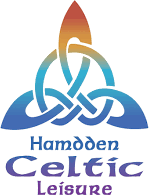 OverviewAs the on shift Duty Manager of a designated facility and a team of staff, it is essential you have a close working relationship with the Assistant and Facility Managers and Leisure Business Manager to establish and maintain the standards and work ethic of the designated Site.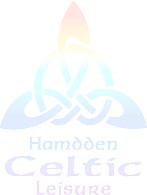 There are 4 key areas that all staff of the Company should focus on, namely:StaffFinancial SustainabilityCommunicationHealth and SafetyStaffIt is essential that Duty Managers ensure delivery of the ‘tone’ and standards set by management when onduty and link positively with Staff, building team cohesiveness whilst removing all barriers to the ‘us and them’ cultures.Duty Managers are responsible for the ‘delivery’ of Operational Procedures and as such a good knowledgeis essential.Duty Managers will be required to support and work with Staff to deliver the expectations and standards of the Company.Financial and SustainabilityAt the delivery point of Company Policy it is essential that Duty Managers ensure compliance with procedures on the collection of cash from the time it is presented to Staff until it is safely placed in the safe.Following Cashing up procedures is fundamentally critical and as such Duty Managers must be able to both train and supervise staff through this process.Financial sustainability is clearly a key focus for all employees. As such the following procedures of cash coming into the business e.g. income, sales, revenue, turnover and cash going out of the business, e.g. costs, expenditure needs to be carefully controlled.CommunicationThere are a number of levels of Communication that Duty Managers are involved in on an operational basis, these include; the link between Management and front line staff, and with current and potential customers, etc.Examples of Communication include; verbal, written, non verbal and more specifically; body language, listening and even down to what uniform staff wear. Duty Managers need to understand and appreciate the impacts of all forms of communication and undertake the appropriate training to ensure all communications are positive.Health and SafetyClearly essential to the viability and long term sustainability of the Trust. Duty Managers will assume the appropriate level of responsibility in line with the Company Health and Safety Policy.Summary of Main ResponsibilitiesStaffingIn the absence of the Assistant / Facility Manager, supervise the operation of the designated facility.There will be some supervisory responsibilities for shared employees, this will include on the job training and/or allocation and checking work for quality and quantity.When required;To Induct new employeesTo conduct Welcome Back MeetingsTo authorise annual leaveTo maintain good personnel procedures i.e. staff control, ensure sufficient staffing levels, staff motivation, staff/customer relations.To report any staffing matters/ issues to the Assistant Manager/ Facility Manager.To provide relief cover for other staff as necessary.To develop and cover the rota as and when requiredCustomer RelationsTo promote good public relations by effectively dealing with customer queries and complaints.To assist with the promotion and marketing of the facility and specific activities as required including leading when required on outreach workOperationsTo periodically inspect the condition of all equipment, fixtures and fittings. To report to the Assistant Manager any corrective action needed to carry out minor repairs.On occasion will be required to liaise with Building Maintenance team, including contractorsTo follow procedures for testing and recording the chemical content of the Swimming Pool water. To record details on relevant documentation (where applicable).When required to follow preset procedures to take corrective actionTo set up and re-locate equipment inside and outside the Site and all other facilities as necessary.To ensure that all areas are satisfactorily prepared for the programmed activity in a specific area, including the company school holiday programmesTo ensure all designated areas are maintained to a high standard of cleanliness.To undertake incidental cleaning as requiredTo oversee the general safety and behaviour of the public and to direct the activities of pool users and the users of other facilities to prevent injury, misuse and damage to the facilities.To coach and instruct swimmers and non-swimmers i.e. Adults, Children, Public and Schools (where applicable)To assist with routine administrative tasks.To follow opening and locking up procedures ensuring that buildings and their contents are properly secured.Understanding safeguarding relevant to role.To undertake regular training as required to ensure knowledge and skills are kept updated.To utilize management information systems to support customer engagementSwimming AcademyAssist their line manager in the provision of the Swim AcademyEstablish need for more classes / target settingLearn 2Rota coverDealing with complaintsPayment chase (when required)FinanceTo supervise cash management including cash handling, cashing up procedures and income reconciliation.In the absence of the Assistant / Facility Manager ensure the procedures for the security of cash and cash handling are followed in line with cash handling procedures.Assist the line manager in setting target figures and reporting on P&L figuresAssistant the line manager in stock taking where applicableHealth and SafetyTo assume the Health and Safety roles and responsibilities in line with the Company’s Health andSafety PolicyTo promote an awareness of Health and Safety and equal opportunity issues amongst all employees supervised.To operate effectively under guidelines established in Normal Operating Procedures and Emergency Action Plan for the facility.To undertake routine Fire Safety ChecksTo make amendments on the instruction of the Facility Manager to the NOP/EAPTo administer first aid when necessary, complete relevant documentation and undertake first aid training as required.To give trained assistance to users in difficulty (including use of appropriate appliances).Assistant the line manager in the completion of Risk Assessments and SSOWIf required be listed in the event of Rest Centre / Building Alarms contactTo undertake duties at any other facility within the remit of Celtic Leisure as required.To undertake such other duties which may be expected of the post holder commensurate with the salary grade of the post, and which are within their capabilities.Person Specification Duty Manager Wet Side

Work ExperienceExperience of working within a Customer service environmentExperience of dealing with customers face to face and over the telephoneExperience of Supervising othersWork experience in the Leisure IndustryESSENTIAL ESSENTIALESSENTIAL DESIRABLEApplication form/ Reference/InterviewApplication form/ InterviewApplication form/ InterviewApplication form/ InterviewSKILLS/ ABILITIESAbility to organise and delegate duties to others, but also to work as part of a team and support other team members.Excellent communication skills demonstrating a friendly approach and confidence when dealing with customers and colleaguesExcellent interpersonal skills, demonstrating an ability to be diplomatic, tactful and consistent in dealing with others.Ability to work under pressure and to maintain a professional imageAwareness of Health & Safety at WorkESSENTIALESSENTIALESSENTIALESSENTIALESSENTIALApplication form/ InterviewApplication form/ InterviewApplication form/ InterviewApplication form/ InterviewApplication form/ InterviewEDUCATION AND TRAININGGood Literacy & numeracy skills, which demonstrates an ability to undertake further trainingNPLQ Qualification Pool Plant QualificationESSENTIALESSENTIAL ESSENTIALApplication form/ InterviewApplication form Application formRelevant Leisure Management QualificationSTA/ASA QualificationLevel 2 Gym Qualification First Aid qualificationDESIRABLEESSENTIALDESIRABLE ESSENTIALApplication FormApplication FormApplication Form Application FormOTHER REQUIREMENTSAbility to work flexibly and to attend work including evenings and weekendsDemonstrate awareness of equality issues in the workplaceESSENTIALESSENTIALInterviewApplication form/ Interview